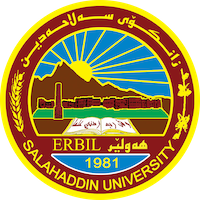 Academic Curriculum Vitae 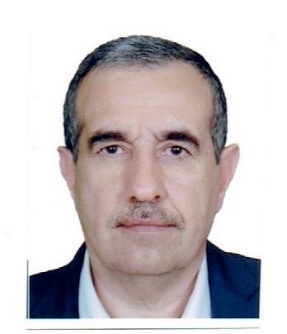 Personal Information:Full Name: Dr. Rizgar Ali HummadiAcademic Title: Assistant professor / Civil Engineering Department/ College of Engineering/ University of SalahaddinEmail: rizgar.hummadi@su.krd.eduMobile: 00964750 4452548Education:2001 Ph.D Civil Engineering ( Soil Mechanics and Foundation Eng. ), University of Baghdad , College of Engineering – Baghdad , Iraq 1990 M.Sc. Civil Engineering (Soil Mechanics and Foundation Eng.),University of Salahaddin , College of Engineering , Erbil - Iraq 1985 B.Sc. Civil Engineering , University of Salahaddin Erbil, IraqEmployment:Member of Teaching Staff Civil Engineering Department/ College of Engineering/ University of Salahaddin Erbil, Iraq since 1992Teaching experience:-1st year stage mathematic, Statistics. – 3rd year students: soil Mechanics, Engineering Analysis -4th year students : Foundation Engineering, Engineering Project -M.Sc, Ph.D Students: Advanced soil mechanics, Soil Improvement, Rock Mechanics. Advanced Foundation Engineering. - Supervising the completion of six MSc students thesis. Currently I am working with the following postgraduate students. - Supervise Ph.D. student. The thesis is under the title " Evaluation of field swelling potential with standard and different sample size tests"Research and publicationsA study of some engineering properties of undisturbed and remolded desiccated soils in Dohuk governorate. 2- Performance of stone columns in Erbil soils. 3-Engineering characteristics of compacted oil contaminated Erbil soils. 4-Engineering characteristics of Erbil municipal solid waste materials. 5-Treatment of swelling and collapsible characteristics of soils by waste building materialsProfessional Social Network Accounts:Rizgar Hummadi - University Lecturer - university of salahaddin | LinkedIn(19) Rizgar Hummadi (researchgate.net)Rizgar Hummadi (0000-0002-0277-0960) (orcid.org)